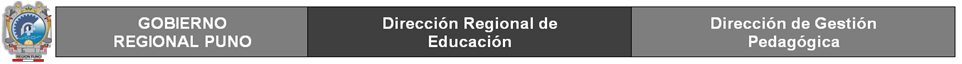 JUEGOS DEPORTIVOS ESCOLARES NACIONALES 2019 ETAPA REGIONAL - PUNOCARATULA DEL FOLDER DE ACREDITACIÓNCategoría “    ”Disciplina deportiva:  	Género:  	UGEL:  	Distrito:  	Nombre completo de la Institución Educativa:Nombre del Delegado:Nombre del entrenador: